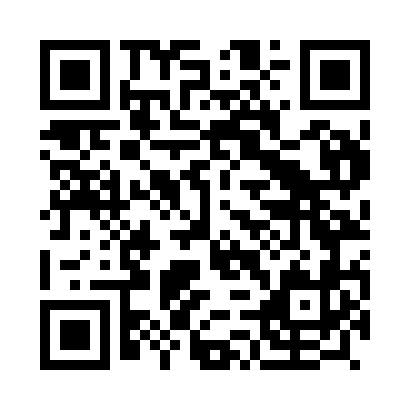 Prayer times for Palorca, PortugalWed 1 May 2024 - Fri 31 May 2024High Latitude Method: Angle Based RulePrayer Calculation Method: Muslim World LeagueAsar Calculation Method: HanafiPrayer times provided by https://www.salahtimes.comDateDayFajrSunriseDhuhrAsrMaghribIsha1Wed4:396:261:266:238:2710:082Thu4:376:251:266:238:2810:093Fri4:356:231:266:248:2910:114Sat4:346:221:266:258:3010:125Sun4:326:211:266:258:3110:146Mon4:306:201:266:268:3310:157Tue4:286:191:266:268:3410:178Wed4:276:171:266:278:3510:189Thu4:256:161:266:288:3610:2010Fri4:236:151:266:288:3710:2111Sat4:226:141:266:298:3810:2312Sun4:206:131:266:298:3910:2513Mon4:186:121:266:308:4010:2614Tue4:176:111:266:318:4110:2815Wed4:156:101:266:318:4210:2916Thu4:146:091:266:328:4310:3117Fri4:126:081:266:328:4410:3218Sat4:116:071:266:338:4510:3419Sun4:096:061:266:338:4610:3520Mon4:086:061:266:348:4710:3721Tue4:066:051:266:348:4710:3822Wed4:056:041:266:358:4810:3923Thu4:046:031:266:358:4910:4124Fri4:026:031:266:368:5010:4225Sat4:016:021:266:378:5110:4426Sun4:006:011:266:378:5210:4527Mon3:596:011:276:388:5310:4628Tue3:586:001:276:388:5410:4829Wed3:576:001:276:398:5410:4930Thu3:565:591:276:398:5510:5031Fri3:555:591:276:398:5610:51